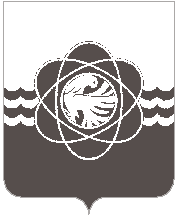 П О С Т А Н О В Л Е Н И Е  от                  24.10.2018              №_904           В соответствии с «Порядком принятия решений о разработке муниципальных программ муниципального образования «город Десногорск» Смоленской области, их формирования и реализации», утверждённого постановлением Администрации муниципального образования «город Десногорск» Смоленской области от 09.12.2014 № 1443 и в целях реализации муниципальной программыАдминистрация муниципального образования «город Десногорск» Смоленской области постановляет:	1. Внести в постановление Администрации муниципального образования «город Десногорск» Смоленской области от 31.12.2013 № 1228 «Об утверждении  муниципальной программы «Создание условий для обеспечения безопасности жизнедеятельности населения муниципального образования «город Десногорск» Смоленской области» на 2014-2020 годы (в ред. от 31.12.2014 № 1561,                   от 21.07.2015 № 775, от 23.11.2015 № 1292, от 09.12.2015 № 1369, от 26.02.2016    № 179, от 10.03.2016 № 205, от 21.09.2016 № 998, от 28.02.2017 № 181,                      от 07.08.2017 № 776, от 07.02.2018 № 105, от 07.06.2018 № 523, от 23.10.2018      № 893) следующие изменения:Приложение № 2 к муниципальной программе «План реализации муниципальной программы «Создание условий для обеспечения безопасности жизнедеятельности населения муниципального образования «город Десногорск» Смоленской области» на 2014-2020» годы изложить в новой редакции, согласно приложению.2. Отделу информационных технологий и связи с общественностью        (Н.В. Барханоева) разместить настоящее постановление на официальном сайте Администрации муниципального образования «город Десногорск» Смоленской области в сети Интернет.3. Контроль исполнения настоящего постановления возложить на председателя Комитета по городскому хозяйству и промышленному комплексу Администрации муниципального образования «город Десногорск» Смоленской области Е.Н. Котухова. И.о. Главы муниципального образования «город Десногорск» Смоленской области                                                     А.А. Новиков П Л А Н реализации муниципальной программы  «Создание условий для обеспечения безопасности жизнедеятельности населениямуниципального образования «город Десногорск» Смоленской области на 2014-2020 годы» на 2018 год и плановый период             2019 – 2020 годовО внесении изменений в постановление Администрации муниципального образования «город Десногорск» Смоленской области от 31.12.2013 № 1228 «Об утверждении муниципальной программы «Создание условий для обеспечения безопасности жизнедеятельности населения муниципального образования «город Десногорск» Смоленской области» на 2014 -2020 годы»Приложение к постановлению Администрации муниципального образования «город Десногорск» Смоленской области от    24.10.2018         №_     904   Приложение № 2к муниципальной программе «Создание условий для обеспечения безопасности жизнедеятельности населения муниципального образования «город Десногорск» Смоленской области» на 2014-2020 годы№ п/пНаименованиеИсполнитель мероприятияИсточник финансового обеспечения Объем средств на реализацию муниципальной программы на очередной финансовый год и плановый период (тыс. руб.)Объем средств на реализацию муниципальной программы на очередной финансовый год и плановый период (тыс. руб.)Объем средств на реализацию муниципальной программы на очередной финансовый год и плановый период (тыс. руб.)Объем средств на реализацию муниципальной программы на очередной финансовый год и плановый период (тыс. руб.)Планируемое значение показателя реализации муниципальной программы на очередной финансовый год и плановый период Планируемое значение показателя реализации муниципальной программы на очередной финансовый год и плановый период Планируемое значение показателя реализации муниципальной программы на очередной финансовый год и плановый период № п/пНаименованиеИсполнитель мероприятияИсточник финансового обеспечения Всего 2018 год2019 год2020 год2018 год2019 год2020 год1234567891011Цель 1 муниципальной программы - обеспечение безопасности жизнедеятельности граждан и территории от чрезвычайных ситуаций, предотвращение происшествий на водных объектах в границах муниципального образования «город Десногорск» Смоленской областиЦель 1 муниципальной программы - обеспечение безопасности жизнедеятельности граждан и территории от чрезвычайных ситуаций, предотвращение происшествий на водных объектах в границах муниципального образования «город Десногорск» Смоленской областиЦель 1 муниципальной программы - обеспечение безопасности жизнедеятельности граждан и территории от чрезвычайных ситуаций, предотвращение происшествий на водных объектах в границах муниципального образования «город Десногорск» Смоленской областиЦель 1 муниципальной программы - обеспечение безопасности жизнедеятельности граждан и территории от чрезвычайных ситуаций, предотвращение происшествий на водных объектах в границах муниципального образования «город Десногорск» Смоленской областиЦель 1 муниципальной программы - обеспечение безопасности жизнедеятельности граждан и территории от чрезвычайных ситуаций, предотвращение происшествий на водных объектах в границах муниципального образования «город Десногорск» Смоленской областиЦель 1 муниципальной программы - обеспечение безопасности жизнедеятельности граждан и территории от чрезвычайных ситуаций, предотвращение происшествий на водных объектах в границах муниципального образования «город Десногорск» Смоленской областиЦель 1 муниципальной программы - обеспечение безопасности жизнедеятельности граждан и территории от чрезвычайных ситуаций, предотвращение происшествий на водных объектах в границах муниципального образования «город Десногорск» Смоленской областиЦель 1 муниципальной программы - обеспечение безопасности жизнедеятельности граждан и территории от чрезвычайных ситуаций, предотвращение происшествий на водных объектах в границах муниципального образования «город Десногорск» Смоленской областиЦель 1 муниципальной программы - обеспечение безопасности жизнедеятельности граждан и территории от чрезвычайных ситуаций, предотвращение происшествий на водных объектах в границах муниципального образования «город Десногорск» Смоленской областиЦель 1 муниципальной программы - обеспечение безопасности жизнедеятельности граждан и территории от чрезвычайных ситуаций, предотвращение происшествий на водных объектах в границах муниципального образования «город Десногорск» Смоленской областиЦель 1 муниципальной программы - обеспечение безопасности жизнедеятельности граждан и территории от чрезвычайных ситуаций, предотвращение происшествий на водных объектах в границах муниципального образования «город Десногорск» Смоленской областиПодпрограмма 1 муниципальной программы – предоставление муниципальных услуг по безопасности жизнедеятельности населенияПодпрограмма 1 муниципальной программы – предоставление муниципальных услуг по безопасности жизнедеятельности населенияПодпрограмма 1 муниципальной программы – предоставление муниципальных услуг по безопасности жизнедеятельности населенияПодпрограмма 1 муниципальной программы – предоставление муниципальных услуг по безопасности жизнедеятельности населенияПодпрограмма 1 муниципальной программы – предоставление муниципальных услуг по безопасности жизнедеятельности населенияПодпрограмма 1 муниципальной программы – предоставление муниципальных услуг по безопасности жизнедеятельности населенияПодпрограмма 1 муниципальной программы – предоставление муниципальных услуг по безопасности жизнедеятельности населенияПодпрограмма 1 муниципальной программы – предоставление муниципальных услуг по безопасности жизнедеятельности населенияПодпрограмма 1 муниципальной программы – предоставление муниципальных услуг по безопасности жизнедеятельности населенияПодпрограмма 1 муниципальной программы – предоставление муниципальных услуг по безопасности жизнедеятельности населенияПодпрограмма 1 муниципальной программы – предоставление муниципальных услуг по безопасности жизнедеятельности населенияЦель: Реализация мероприятий в области безопасности населения на территории от ЧС, ведение гражданской обороны, обеспечение первичных мер пожарной безопасности. Цель: Реализация мероприятий в области безопасности населения на территории от ЧС, ведение гражданской обороны, обеспечение первичных мер пожарной безопасности. Цель: Реализация мероприятий в области безопасности населения на территории от ЧС, ведение гражданской обороны, обеспечение первичных мер пожарной безопасности. Цель: Реализация мероприятий в области безопасности населения на территории от ЧС, ведение гражданской обороны, обеспечение первичных мер пожарной безопасности. Цель: Реализация мероприятий в области безопасности населения на территории от ЧС, ведение гражданской обороны, обеспечение первичных мер пожарной безопасности. Цель: Реализация мероприятий в области безопасности населения на территории от ЧС, ведение гражданской обороны, обеспечение первичных мер пожарной безопасности. Цель: Реализация мероприятий в области безопасности населения на территории от ЧС, ведение гражданской обороны, обеспечение первичных мер пожарной безопасности. Цель: Реализация мероприятий в области безопасности населения на территории от ЧС, ведение гражданской обороны, обеспечение первичных мер пожарной безопасности. Цель: Реализация мероприятий в области безопасности населения на территории от ЧС, ведение гражданской обороны, обеспечение первичных мер пожарной безопасности. Цель: Реализация мероприятий в области безопасности населения на территории от ЧС, ведение гражданской обороны, обеспечение первичных мер пожарной безопасности. Цель: Реализация мероприятий в области безопасности населения на территории от ЧС, ведение гражданской обороны, обеспечение первичных мер пожарной безопасности. Основное мероприятие 1 подпрограммы 1 – реализация мероприятий в области безопасности населения  и территории от ЧС, ведение гражданской обороны, обеспечение первичных мер пожарной безопасностиОсновное мероприятие 1 подпрограммы 1 – реализация мероприятий в области безопасности населения  и территории от ЧС, ведение гражданской обороны, обеспечение первичных мер пожарной безопасностиОсновное мероприятие 1 подпрограммы 1 – реализация мероприятий в области безопасности населения  и территории от ЧС, ведение гражданской обороны, обеспечение первичных мер пожарной безопасностиОсновное мероприятие 1 подпрограммы 1 – реализация мероприятий в области безопасности населения  и территории от ЧС, ведение гражданской обороны, обеспечение первичных мер пожарной безопасностиОсновное мероприятие 1 подпрограммы 1 – реализация мероприятий в области безопасности населения  и территории от ЧС, ведение гражданской обороны, обеспечение первичных мер пожарной безопасностиОсновное мероприятие 1 подпрограммы 1 – реализация мероприятий в области безопасности населения  и территории от ЧС, ведение гражданской обороны, обеспечение первичных мер пожарной безопасностиОсновное мероприятие 1 подпрограммы 1 – реализация мероприятий в области безопасности населения  и территории от ЧС, ведение гражданской обороны, обеспечение первичных мер пожарной безопасностиОсновное мероприятие 1 подпрограммы 1 – реализация мероприятий в области безопасности населения  и территории от ЧС, ведение гражданской обороны, обеспечение первичных мер пожарной безопасностиОсновное мероприятие 1 подпрограммы 1 – реализация мероприятий в области безопасности населения  и территории от ЧС, ведение гражданской обороны, обеспечение первичных мер пожарной безопасностиОсновное мероприятие 1 подпрограммы 1 – реализация мероприятий в области безопасности населения  и территории от ЧС, ведение гражданской обороны, обеспечение первичных мер пожарной безопасностиОсновное мероприятие 1 подпрограммы 1 – реализация мероприятий в области безопасности населения  и территории от ЧС, ведение гражданской обороны, обеспечение первичных мер пожарной безопасности1.1.Обеспечение сезонных работников (спасателей на период купального сезона) средствами защиты и спасения (%)Управление по делам ГО и ЧСxxxxx1001001001.2.Организация и проведение поиска и спасения людей на водных объектах (да/нет)Управление по делам ГО и ЧСxxxxxдадада1.3.Распространение и опубликование статей, заметок в СМИ (%)Управление по делам ГО и ЧСxxxxx1001001001.4.Обучение населения мерам ПБ, поведению в случае ЧС (чел)Управление по делам ГО и ЧСxxxxx5000500050001.5.Проведение учений и тренировок по ГО (шт.)Управление по делам ГО и ЧСxxxxx8282821.6.Расходы на обеспечение деятельности муниципального учрежденияУправление по делам ГО и ЧСместный бюджет36957,41265412151,712151,7ххх1.7.Содержание сезонных работников на период купального сезонаУправление по делам ГО и ЧСместный бюджет513,6212,8150,4150,4хххИтого  по подпрограмме 1Итого  по подпрограмме 137471,012866,812302,112302,1xxxВсего по муниципальной программеВсего по муниципальной программе37471,012866,812302,112302,1